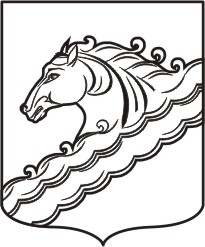 СОВЕТ РЯЗАНСКОГО СЕЛЬСКОГО ПОСЕЛЕНИЯБЕЛОРЕЧЕНСКОГО РАЙОНА59 СЕССИЯ 4 СОЗЫВАРЕШЕНИЕот  01.08.2022                                                                                              № 127станица РязанскаяКраснодарского краяО внесении изменений в решение Совета Рязанского сельского поселения Белореченского района от 22 декабря 2021 года № 97О бюджете Рязанского сельского поселения Белореченского района  на 2022 год В соответствии со статьями 154,169,184 Бюджетного Кодекса Российской Федерации от 31 июля 1998 года № 145-ФЗ,  статьями 15 и 35 Федерального Закона от 6 октября 2003 года № 131-ФЗ «Об общих принципах организации местного самоуправления в Российской Федерации, Законом  Краснодарского края «О краевом бюджете на 2022 год и на плановый период 2023 и 2024 годов»,  руководствуясь статьей 26 Устава Рязанского сельского поселения Белореченского района,  Совет Рязанского сельского поселения Белореченского района  Р Е Ш И Л:1.Внести в решение Совета Рязанского сельского поселения Белореченского района от 22 декабря 2021 года №  97 «О бюджете Рязанского сельского поселения Белореченского района на 2022 год» следующие изменения:          1.1.Уменьшить ассигнования на сумму 1400000,00 рублей, в том числе:- по  коду раздела, подраздела 04 12 «Другие вопросы в области национальной экономики» коду целевой статьи 99.6.00.10240 «Мероприятия по землеустройству и землепользованию» коду вида расходов 200 «Закупка товаров, работ и услуг для обеспечения государственных (муниципальных) нужд»  на сумму  300 000,00 рублей;- по  коду раздела, подраздела 05 02 «Коммунальное хозяйство» коду целевой статьи 66.0.00.10270 «Мероприятия в области коммунального хозяйства» коду вида расходов 200 «Закупка товаров, работ и услуг для обеспечения государственных (муниципальных) нужд»  на сумму  900 000,00 рублей;      - по  коду раздела, подраздела 08 04 «Охрана и сохранение объектов культурного наследия местного значения» на код целевой статьи 59.5.00.10370 «Расходы на обеспечение деятельности (оказание услуг) муниципальных учреждений» коду вида расходов 600 «Предоставление субсидий муниципальным бюджетным, автономным учреждениям и иным некоммерческим организациям»  на сумму  100 000,00 рублей;      - по  коду раздела, подраздела 12 04 «Другие вопросы в области средств массовой информации"» с кода целевой статьи 51.2.00.10560 «ВЦП "Повышение информированности населения о деятельности органов власти"» кода вида расходов 200 «Закупка товаров, работ и услуг для обеспечения государственных (муниципальных) нужд»»  на сумму  100 000,00 рублей.1.2. Увеличить  ассигнования на сумму 1400000,00 рублей,  в том числе:- по  коду раздела, подраздела 01 03 «Функционирование законодательных (представительных) органов государственной власти и представительных органов муниципальных образований» коду целевой статьи 99.2.00.00190 «Расходы на обеспечение функций органов местного самоуправления» коду вида расходов 800 «Иные бюджетные ассигнования»  на сумму  25,00 рублей;- по  коду раздела, подраздела 0113 «Другие общегосударственные вопросы» коду целевой статьи 56.0.00.10030 «Материальные затраты главных распорядителей бюджетных средств» коду вида расходов 200 «Закупка товаров, работ и услуг для обеспечения государственных (муниципальных) нужд» на сумму  189560,04 рублей;- по  коду раздела, подраздела 05 02 «Коммунальное хозяйство» коду целевой статьи 51.0.00.10140 «ВЦП "Обустройство и содержание контейнерных площадок на территории сельских поселений муниципального образования Белореченский район"» коду вида расходов 200 «Закупка товаров, работ и услуг для обеспечения государственных (муниципальных) нужд» на сумму  0,36 рублей;- по  коду раздела, подраздела 08 01 «Культура» коду целевой статьи 59.2.00.00590 «Расходы на обеспечение деятельности (оказание услуг) муниципальных учреждений» коду вида расходов 600 «Предоставление субсидий муниципальным бюджетным, автономным учреждениям и иным некоммерческим организациям» на сумму  1000 000,00 рублей;- по  коду раздела, подраздела 08 01 «Культура» коду целевой статьи 59.3.00.00590 «Расходы на обеспечение деятельности (оказание услуг) муниципальных учреждений» коду вида расходов 600 «Предоставление субсидий муниципальным бюджетным, автономным учреждениям и иным некоммерческим организациям» на сумму  200 000,00 рублей;- по  коду раздела, подраздела 10 03 «Социальное обеспечение населения» коду целевой статьи 54.0.00.10620 «О выплате пенсий за выслугу лет лицам, замещавшим муниципальные должности и должности муниципальной службы в органах местного самоуправления» коду вида расходов 300 «Социальное обеспечение и иные выплаты населению» на сумму  10414,60 рублей.2. Внести соответствующие изменения в приложения № 3,4,5.      3. Контроль за выполнением решения возложить на планово-бюджетную комиссию и по вопросам экономического развития и инвестиций Совета Рязанского сельского поселения Белореченского района (Патракеева).4.Опубликовать решение в средствах массовой информации. 5.Настоящее решение  вступает в силу со дня его  официального опубликования.Глава Рязанского сельского поселенияБелореченского района                                                               А.П.БригидинПредседатель СоветаРязанского сельского поселенияБелореченского района                                                              И.Е.Бондаренко